 		Załącznik nr 5 do Regulaminu Klubu Senior+ w Łącku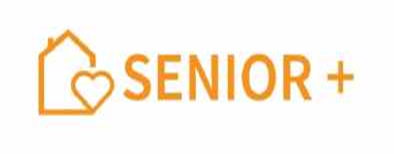 Informacja o przetwarzaniu danych osobowych uczestnika / uczestniczki
Klubu Senior+ w ŁąckuJa, niżej podpisana/y (imię i nazwisko)	,zamieszkała/y w 	,oświadczam, że zostałem/am poinformowany/a iż:Administratorem moich danych osobowych jest Ośrodek Pomocy Społecznej w Łąckuadres e-mail:ops@lacko.plW sprawach dotyczących danych osobowych mogę kontaktować się z inspektorem ochrony danych w Ośrodku Pomocy Społecznej w Łącku, adres e-mail: iod.ops@lacko.plPrzetwarzanie moich danych osobowych odbywa się w celu rekrutacji uczestników Klubu Senior+ w Łącku oraz w celu organizacji wsparcia dla uczestników Klubu Senior+ w Łącku.Moje dane osobowe będą przetwarzane przez okres niezbędny do realizacji ww. celów, z uwzględnieniem obowiązku przechowywania danych zgodnie z przepisami prawa obowiązującymi Administratora.Moje dane osobowe są przetwarzane na podstawie wyrażonej przeze mnie dobrowolnie zgody w oparciu przepisy art. 6 ust. 1 lit.a oraz art. 9 ust.2 lit.a RODO.Jestem świadomy/ma, że:mam prawo wycofać zgodę w dowolnym momencie bez wpływu na zgodność z prawem przetwarzania, którego dokonano na podstawie zgody przed jej cofnięciem,brak zgody na przetwarzanie danych osobowych wyklucza moje uczestnictwo w Klubie Senior+.Posiadam prawo dostępu do treści swoich danych osobowych, prawo do ich sprostowania, prawo do ograniczenia przetwarzania. Przysługuje mi również prawo wniesienia skargi do organu nadzorczego, tj. Prezesa Urzędu Ochrony Danych Osobowych, jeśli uzasadnione jest, iż przetwarzanie moich danych osobowych narusza przepisy unijnego rozporządzenia RODO.Odbiorcami moich danych osobowych będą podmioty, które na podstawie zawartych umów przetwarzają dane osobowe w imieniu Administratora.Moje dane osobowe nie będą przekazywane przez Administratora do państwa trzeciego lub organizacji międzynarodowej.W związku z przetwarzaniem moich danych osobowych nie podlegam decyzjom, które opierają się wyłącznie na zautomatyzowanym przetwarzaniu, w tym profilowaniu, o czym stanowi art. 22 RODO.*podstawa prawna:•	rozporządzenie Parlamentu Europejskiego i Rady (UE) 2016/679 z dnia 27 kwietnia 2016 r. w sprawie ochrony osób fizycznych w związku z przetwarzaniem danych osobowych i w sprawie swobodnego przepływu takich danych oraz uchylenia dyrektywy 95/46/WE (ogólne rozporządzenie o ochronie danych osobowych) - Dz. Urz. UE L 119 z 04.05.2016 r., określane terminem RODO•	ustawa z dnia 10 maja 2018 r. o ochronie danych osobowych (Dz. U. z 2018 r. poz. 1000)                                                                                                      (data i czytelny podpis osoby przyjmującej oświadczenie)